Ahoj děti, v tomto týdnu bychom si mohli společně vyrobit zajíčka, který vám bude přinášet dobrou náladu a též nám připomene Velikonoce, které se rychle blíží.  Na někoho bude podobný zajíček třeba čekat ještě i ve třídě do doby, než se zase uvidíme. Připravíme si: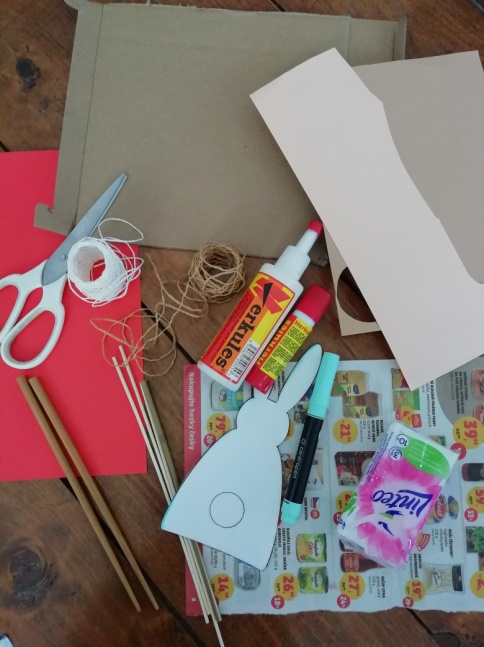 barevný papír, nebo noviny, časopis barevný čtvrtku, nebo karton z krabice nůžky lepidlo provázek, nebo vlnu tužku, nebo fix na obkreslení papírový kapesník třívrstvýšpejli, nebo slabou tyčku-brčkoNa čtvrtku a barevný papír si nakreslíme zajíčka, dle šablony, 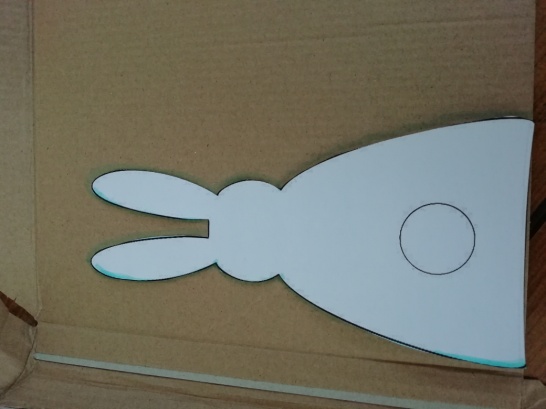 nebo odhadneme dle obrázku. 
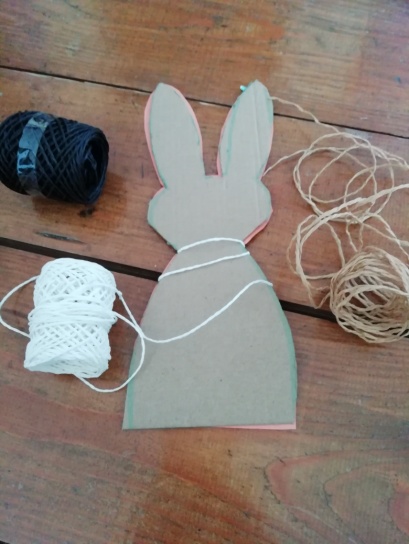 Zajíčka si vystřihneme, takže bude jeden z barevného papíru a jeden ze čtvrtky. Slepíme je k sobě a začneme omotávat provázkem. Začátek a konec provázku můžeme svázat k sobě, nebo přilepíme  ke čtvrtce lepidlem.Ouška můžeme omotat jinou barvou provázku, když 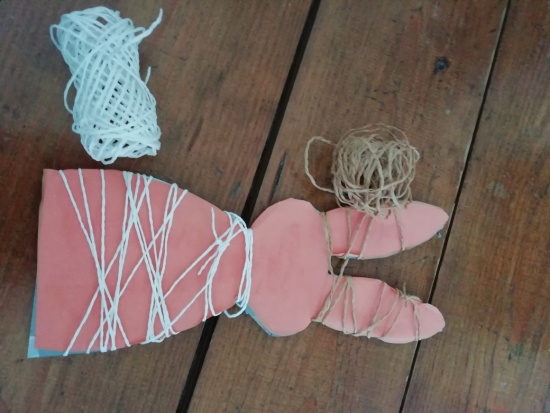 nemáme, nemusíme. Protože to může být ale i velikonoční zajíček, může být klidně hodně barevný. Z papírového kapesníčku, nebo jiného 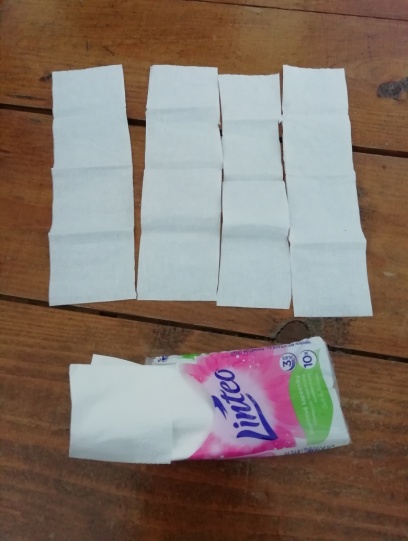 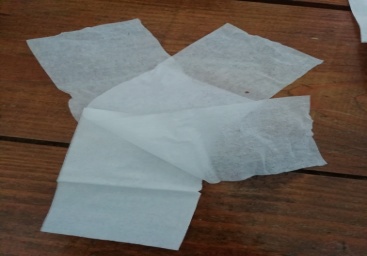 ubrousku si nastříháme proužky. Jeden proužek si  po vrstvách rozdělíme a naskládáme si harmonikuVšechny tři dáme k sobě a 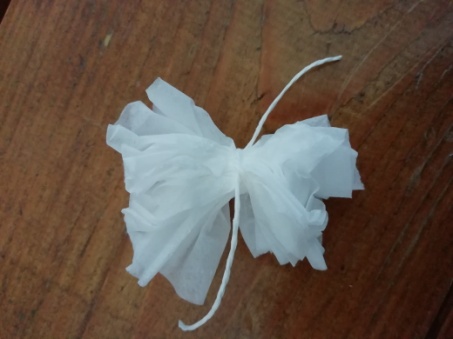 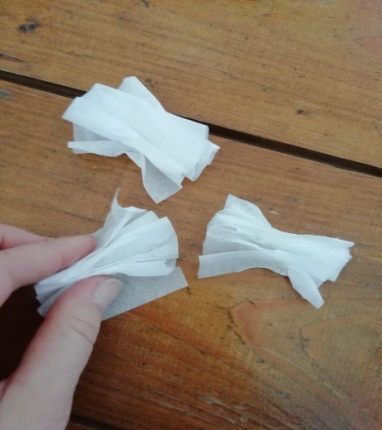 provázkem stáhneme a uvážeme na uzlík. Načechráme a přilepíme na zadní stranu jako ocásek.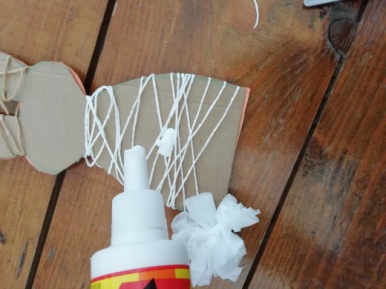 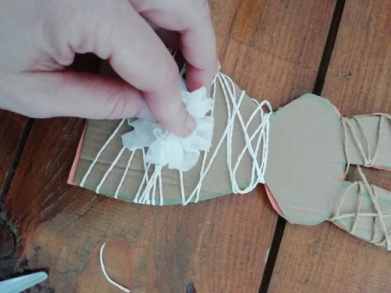 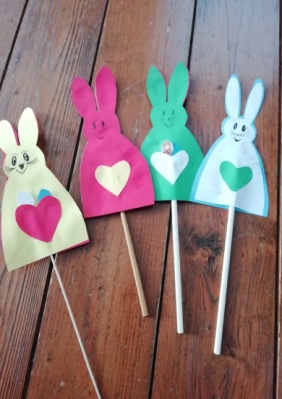 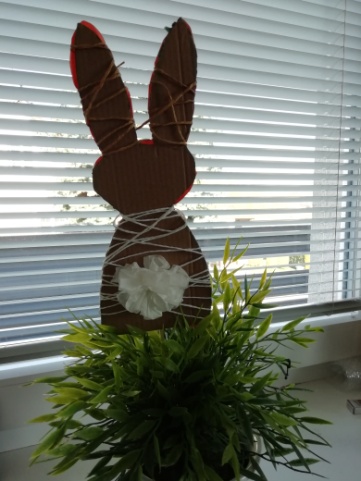 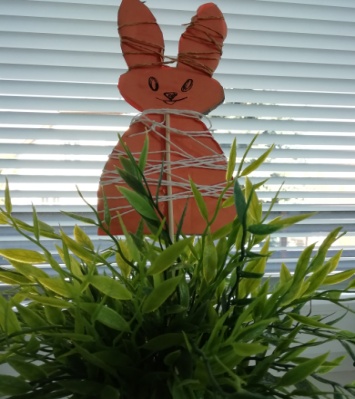 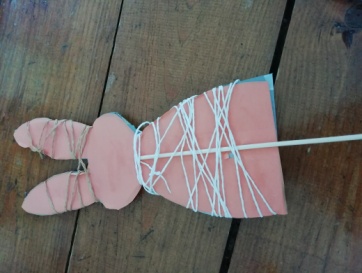 Vezmeme si špejli, nebo klidně brčko a prostrčíme pod provázkem, můžeme i přilepit. Pokud chcete, tak si nechte prostředek  nepřilepený a špejli vložíte  mezi barevný papír a čtvrtku. Zajíčkovi vytvořte úsměv na tváři  a nezapomeňte se usmívat s ním